Project Synopsis Format for 7th Semester Synopsis, preferably, should be of about 4-5 pages.The content should be as brief as is sufficient enough to explain the objective and implementation of the project.The write up/document  must adhere to the guidelines and should include the following:1. Name (Group Name)  and  Title of the Project2. Problem of Statement3. Objective and scope of the project4. Methodology5. Hardware & Software to be used6. Application and Future Scope of the Project7. Project Timeline (Gantt chart/ PERT chart)8. References/Bibliography. Following contents have to be taken into consideration in synopsis:Group Details: You should mentioned your project group members details like Enrolment Number, Branch/Sem, Mobile, College email ID with this report.Title/Topic of the Project: This should be explicitly mentioned at the beginning of the Synopsis. Since the topic itself gives an insight into the project to be taken up, the student is suggested to be reasonable on the name/title of the project. The title being the overall impression on the complete work, the topic should substantiate the work.Objective and Scope: This should give a clear picture and final outcome of the project. Objectives should be clearly specified. What the project ends up to and in what way it is going to help the end user has to be mentioned.Process Description: The process of the whole software system proposed, to be developed, should be mentioned in brief. This has to be supported by DFD's/ Flowcharts/UML  Diagrams to explain the flow of the data and control in the project.Resources and Limitations: The requirement of the resources for designing and developing the proposed system must be given. The resources might be in form of the hardware / software or real time data. The limitations of the proposed system in respect of a larger and comprehensive system must be given in the synopsis itself.Conclusion: The document must end with the concluding remarks-briefly describing innovations in implementing the project and also any other important feature that makes the system stands out from the rest.References and bibliography: The complete list of books (chapter listing, topic listing), website links (complete URLs) and research papers (title and authors, year of publications) have to be mentioned.Sample format of References:REFERENCES[1]        S. M. Metev and V. P. Veiko, Laser Assisted Microtechnology, 2nd ed., R. M. Osgood, Jr., Ed.  Berlin, Germany: Springer-Verlag, 1998.[2]        J. Breckling, Ed., The Analysis of Directional Time Series: Applications to Wind Speed and Direction, ser. Lecture Notes in Statistics.  Berlin, Germany: Springer, 1989, vol. 61.The topic can be chosen from any technology/field related to Computer Science and Engineering like Cloud Computing, Neural Networks and Fuzzy Logic, Image Processing, Artificial Intelligence, Embedded Systems, Web Development, Applications linked to social networks, Security(wired/wireless), algorithmic approaches, IoT, blockchain technologies etc. The topics are not limited to the list mentioned and can also be in any other area of relevance.The students should be able  to answer the following set of questions at the time of submission of the synopsis (if asked):Question 1:- What are the strengths and limitations of your proposed work?Question 2:- Explain in at least 100 words what will be the positive impact of the project on society/academics/college/industry.ASYNOPSIS REPORTOn< TITLE OF THE PROJECT>Submitted in partial fulfilment of the requirements of the degree ofBACHELOR OF TECHNOLOGY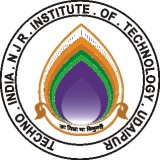 